120170Waschtisch BAILA auf SäuleArt. 120170 AusschreibungstextWaschtisch auf Säule, Höhe 830 mm. Becken Innendurchmesser: 310 mm. 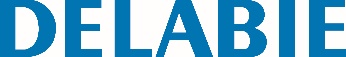 Für die dekorative Raumgestaltung. Bakteriostatischer Edelstahl Werkstoff 1.4301. Oberfläche satiniert. Materialstärke: 1,2 mm. Kanten abgerundet. Ohne Hahnloch. Mit Ablaufventil 1 ¼“. Ohne Überlauf. Mit Befestigungsmaterial. CE-Kennzeichnung. Gemäß EN 14688. Gewicht: 12 kg. Alte Artikelnummer: 0210170015.